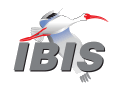 EPEPS 2017 IBIS Summit
AgendaAGENDA (Order and times subject to change)AGENDA (Order and times subject to change)